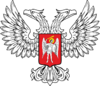 ДОНЕЦКАЯ НАРОДНАЯ РЕСПУБЛИКАУПРАВЛЕНИЕ ОБРАЗОВАНИЯ АДМИНИСТРАЦИИ ГОРОДА ДОНЕЦКАМУНИЦИПАЛЬНОЕ БЮДЖЕТНОЕ ДОШКОЛЬНОЕ ОБРАЗОВАТЕЛЬНОЕ УЧРЕЖДЕНИЕ«ЯСЛИ-САД КОМБИНИРОВАННОГО ТИПА № 381 ГОРОДА ДОНЕЦКА»Конспект ООД по патриотическому воспитанию на тему: «Народные промыслы родного края»Для старшего дошкольного возрастаХудякова Людмила БрониславовнаВоспитатель   Интеграция образовательных областей: «Художественно-эстетическое», «Познавательное развитие», «Социально-коммуникативное развитие», «Речевое развитие»Формы организации: групповая работа.Цель: создание условий для формирования нравственно-патриотического воспитания детей.Образовательные задачи: продолжать знакомить детей с историей своего народа и малой Родины. Расширять знание о родном крае. Прививать чувство гордости, ответственности и патриотизма. Учить использовать в речи сложноподчинённые предложения. Формировать чувство единства.Развивающие задачи: развивать диалогическую форму речи, умение отвечать полным, развёрнутым предложением; развивать память детей, логическое мышление.Воспитательные задачи: воспитывать гордость и привязанность к своей Родине; любовь к родному краю; желание узнавать прошлое; уважение к прошлому и предкам; чувство патриотизма:   формировать уважение к культурным достижениям и историческому прошлому  родного края;Методы и приёмы: демонстрация и показ; художественное слово: чтение стихотворений, беседа, обсуждение; поисковые вопросыПредварительная работа: знакомство с народными промыслами родного края; чтение художественной литературы.Оборудование: слайды с изображением народных промыслов, лоза, дидактическая игра «Подбери узор», краски, карандаши, кисточки, природный материал, листы бумаги. Словарная работа: гончар, лозоплетение, кузнец.Ход  ООД.Воспитатель. С добрым утром! С новым днем!С новым солнцем за окном.Хорошо когда мы вместе.Все на месте? Все ли тут?Повернулись, оглянулисьИ друг другу улыбнулись!Дети: все на месте. Все мы тут.Воспитатель:  ребята,  посмотрите какой необычный клубочек  я нашла в корзине с рукодельем. А на нем что-то написано: «Брось меня и я покажу тебе много интересного»    Воспитатель:  хотите узнать, что произойдет?Дети: да. Воспитатель: тогда закрываем глаза и повторяем. «Ты клубочек озорной много нового открой» (дети оказались в гончарной мастерской)Воспитатель:  где это мы с вами оказались? Дети:  не знаем.Воспитатель: я вам подскажу: « Давным-давно жили добрые трудолюбивые люди. Они выращивали скот, сеяли хлеб, воспитывали детей. Однажды этим людям в руки попал небольшой кусочек глины. Глина была серой и некрасивой. Для чего она нужна, никто не знал. Но умельцы взяли в руки глину, брызнул на нее водой, она согрелась, стала теплой и мягкой словно ожила. И стали умельцы делать из неё полезную  и нужную утварь. Так появилось  гончарство»Воспитатель:  вы знаете, как называется профессия человека, который делает красивые и нужные изделия из глины? Ответы  детей гончар.(дети рассматривают изделия из глины и слайды последовательности изготовления)Воспитатель: какие изделия можно изготовить из глины? Что для этого нужно?Где берут глину?Что, нужно сделать,  чтоб изделия были прочными, и красивыми?Ответы  детейДидактическая игра «Подбери узор»Воспитатель: молодцы ребята! А теперь мы с вами немножко отдохнем.Физкультминутка В руки глину мы возьмем, (выполнение движений по тексту)В кулачке ее помнем,На гончарный круг кладем.Крутим, крутим круг гончарный.Глину мягкую сейчас,Превратим в кувшин за раз.В печку мы кувшин поставимОбжигаем, обжигаем,Будет прочный наш кувшин.Воспитатель:  дети, посмотрите, наш клубочек завертелся, не лежится  ему  на месте опять куда-то зовет. Хотите узнать, куда он нас зовет?Дети:  да.Воспитатель:   закрываем глаза и повторяем: « Ты клубочек озорной много нового открой»(кузня)Воспитатель: мы с вами, попали к необычную мастерскую  где мастера из бесполезного куска железа  могут сделать   нечто более ценное. Для  работы  кузнецы используют такие металлы: железо, чугун, сталь, бронза, медь, свинец, благородные металлы.Корни кузнечного ремесла уходят в глубины прошлого. Ассортимент изделий из железа и стали тоже был чрезвычайно широк – это оружие, орудия производства, ремесленнические инструменты, конская сбруя, предметы домашнего обихода, украшения и элементы одежды. Развивалось это мастерство и в нашем регионе, о чем свидетельствуют археологические находки.Наш выдающийся земляк Алексей Иванович Мерцалов - кузнец и работник  Юзовского  металлургического  завода в 1895 году выковал пальму из одного рельса, что была  удостоена Гран-При и остается символом Донбасса И современные  мастера славятся своими работами (рассматривание слайдов работы кузнецов)Воспитатель:  у нас в Донецке есть парк, где выставлены работы наших кузнецов. Как называется этот парк? Ответы  детей.Воспитатель: давайте назовем работы,  выставлены в этом парке.«Парк кованых фигур»Есть в Донецке дивный парк.Мастера там колдовали, Из метала, создавали:Пальму, розы, аркиИ героев детской сказки,Мост, беседки и деревья.Голубям ковали перья.В парк волшебный мы пойдемИх работы назовем.Там кузнец есть с наковальней,Музыкант, часы на башне.Все работы из металла.Кузнецы ковали браво!Подвижная игра «Кузнец»Эй, кузнец молодец!Расковался жеребец.Ты подкуй его опять."Кузнец" отвечает:От чего не подковать?Вот - гвоздь, вот - подкова!Раз, два и готово!Воспитатель: клубочек волшебный опять нас зовет. « Ты клубочек озорной много нового открой»(мастерская по лозоплетению)Воспитатель: мы с вами оказались в  мастерской, где изготовляют плетёные изделия из лозы. Лозоплетение широко распространено среди населения Донецкого края. Кустари - корзинники плели корзины различных размеров и форм, короба, мебель, ширмы и кузова для экипажей. Сырьем служили ивовые, черемуховые, вязовые прутья, а также камыш.(рассматривание слайдов по изготовлению изделий из лозы)Воспитатель:  какой материал  нужен для изготовления этих изделий?Что можно сплести из лозы?Ответы  детей.Воспитатель: ребята, а вы хотели б поучиться плести такие изделия?Дети: да.  Воспитатель: я предлагаю  начать наше  обучение  из изготовления несложного,  будем плести «плетень». Приглашаю всех вас сесть за стол. Я уже заготовила основу под плетень и замочила прутья. Обратите внимание на одинаковом расстоянии стоят палочки, мы будем стараться переплетать лозой, чтобы не сбить палочки и уложить одну лозу на другую. Начнем плести с одной стороны вот так. (показ плетения).Работа детей.Воспитатель: молодцы ребята!  Какой у вас замечательный плетень получился. Вам, понравилось плести из лозы?Дети:  да.Воспитатель: ребята нам  пора возвращаться в детский сад, попросим клубочек, чтоб он нам помог. Скажем все дружно  « Ты клубочек озорной помоги вернуться нам» Вот мы опять в нашей группе. Скажем спасибо нашему клубочку  за увлекательное путешествие Дети спасибо!Воспитатель: вам понравилось наше путешествие, что вы нового узнали?   Ответы детей.Итог.Воспитатель: ребята, мы с вами еще  попутешествуем, с клубочком и узнаем какие еще народные промыслы и ремесла есть в нашем регионе. А сейчас я предлагаю вам нарисовать то, что больше всего вам понравилось в нашем необычном путешествии.Под музыку дети выполняют работы, используя традиционные и нетрадиционные техники рисования.Анализ детских работ.Литература 1.Типовая образовательная. Программа дошкольного образования «Растим личность». Донецк 2018. ... ГОУ ДПО «Донецкий РИДПО»         2. Воспитательно-образовательная программа для детей дошкольного возраста Донбасс – мой край родной – 2016.Приложение к конспекту ООД по на тему: «Народные промыслы родного края»Для старшего дошкольного возраста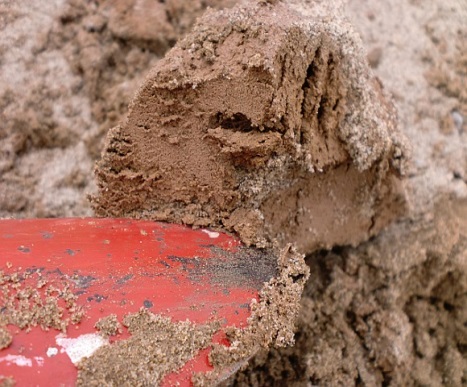 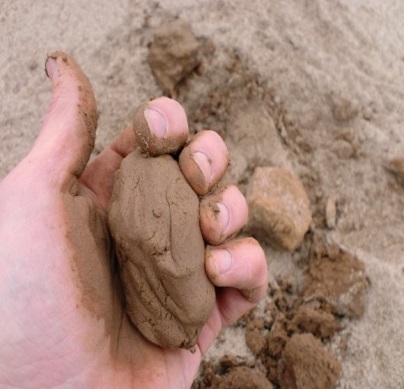 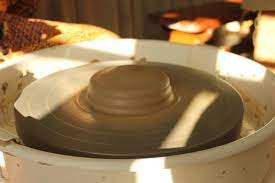 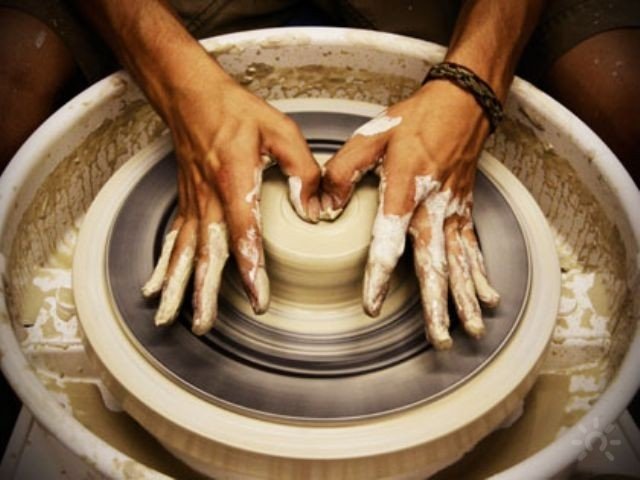 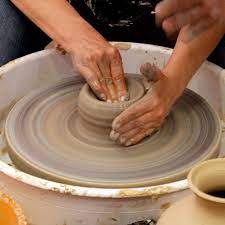 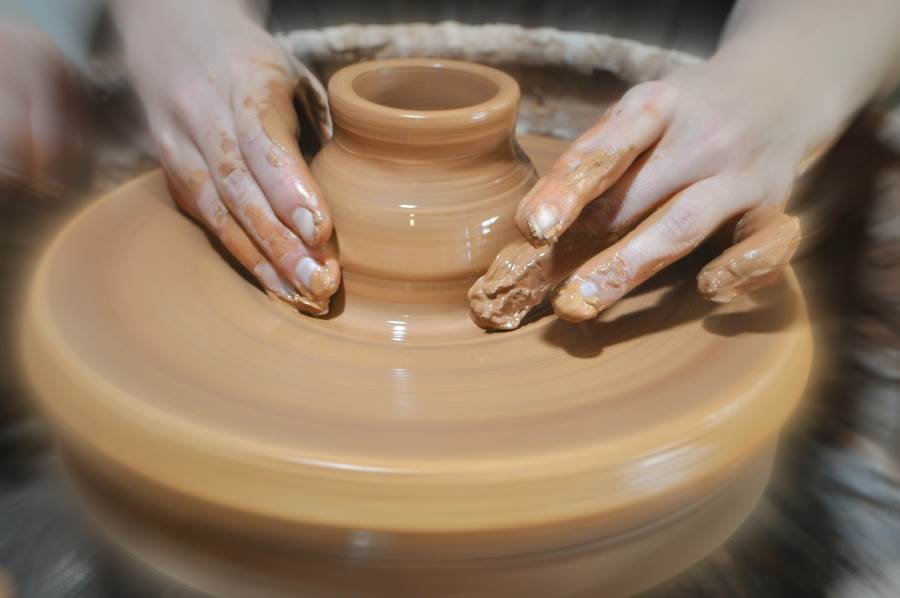 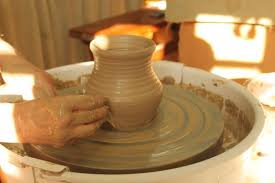 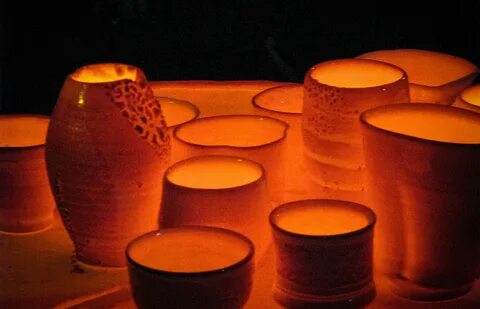 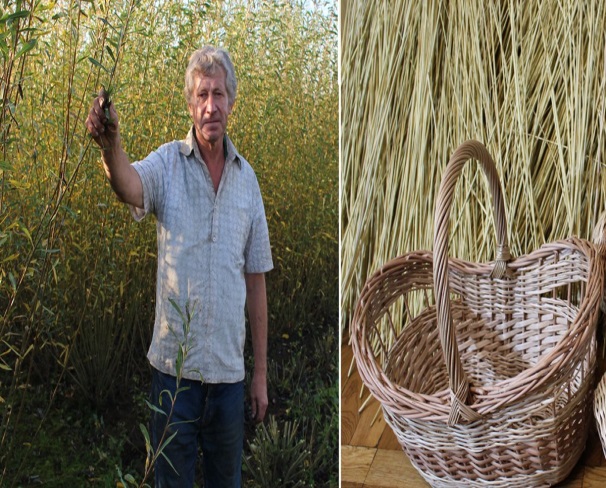 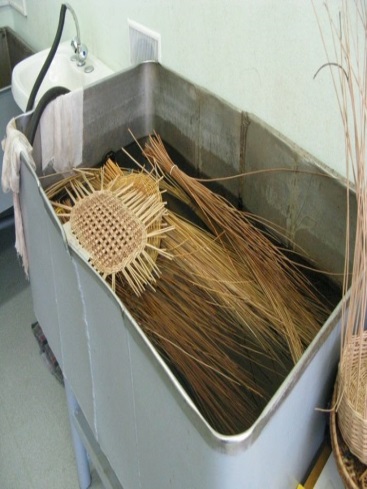 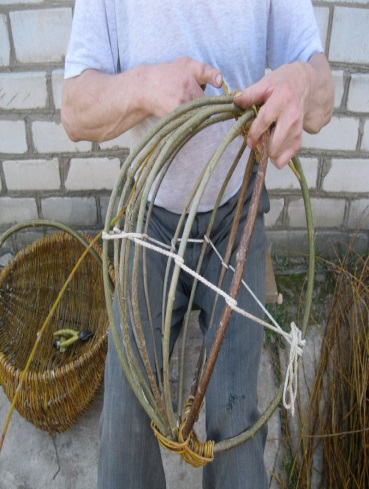 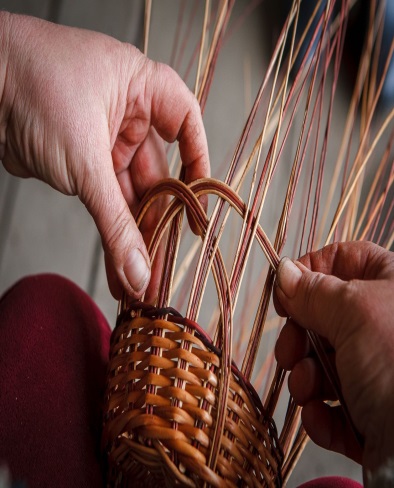 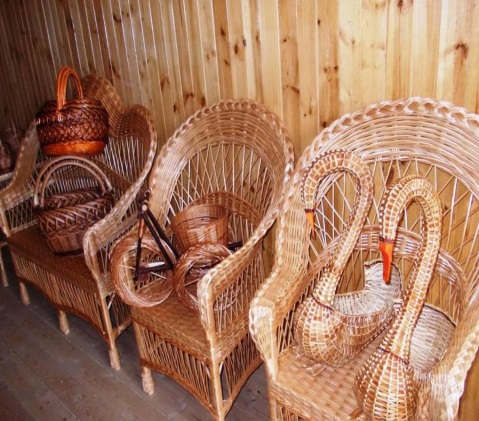 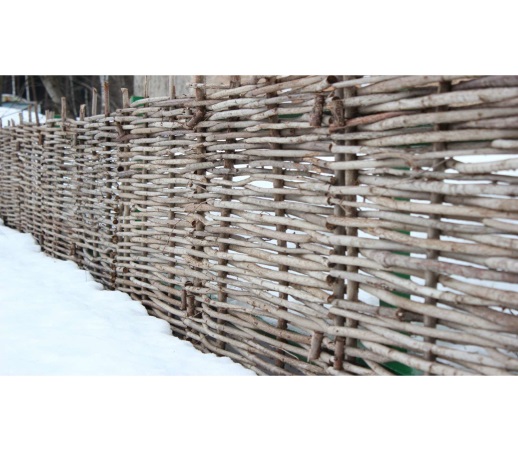 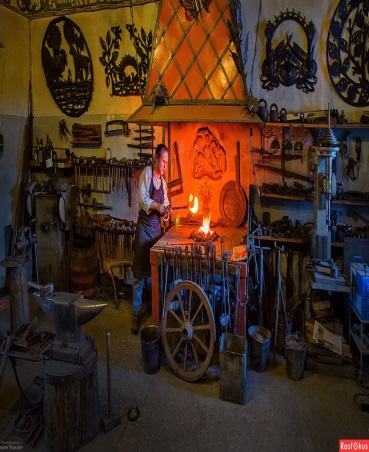 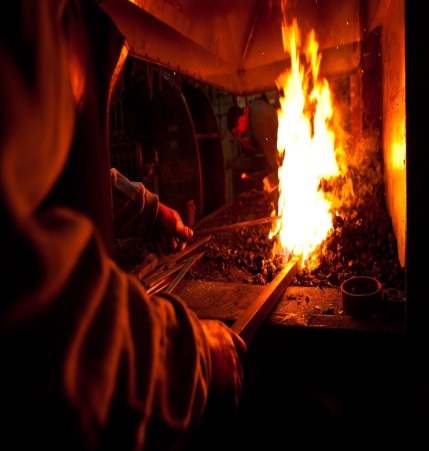 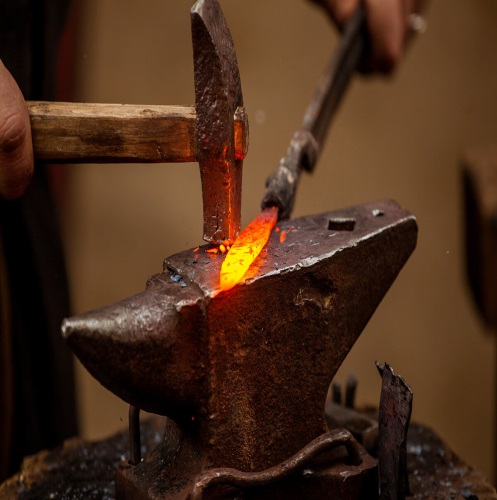 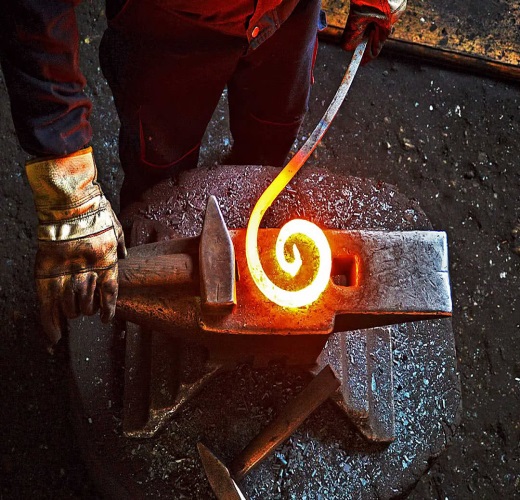 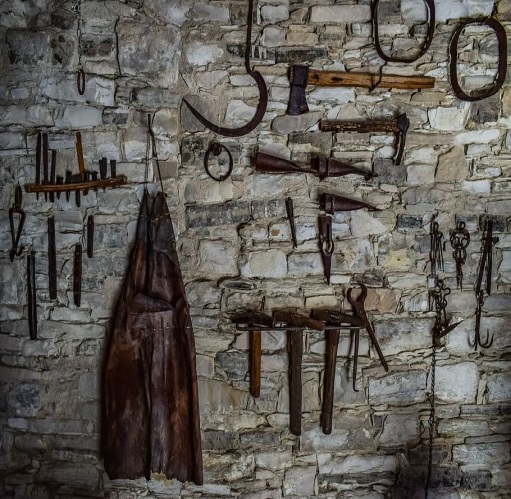 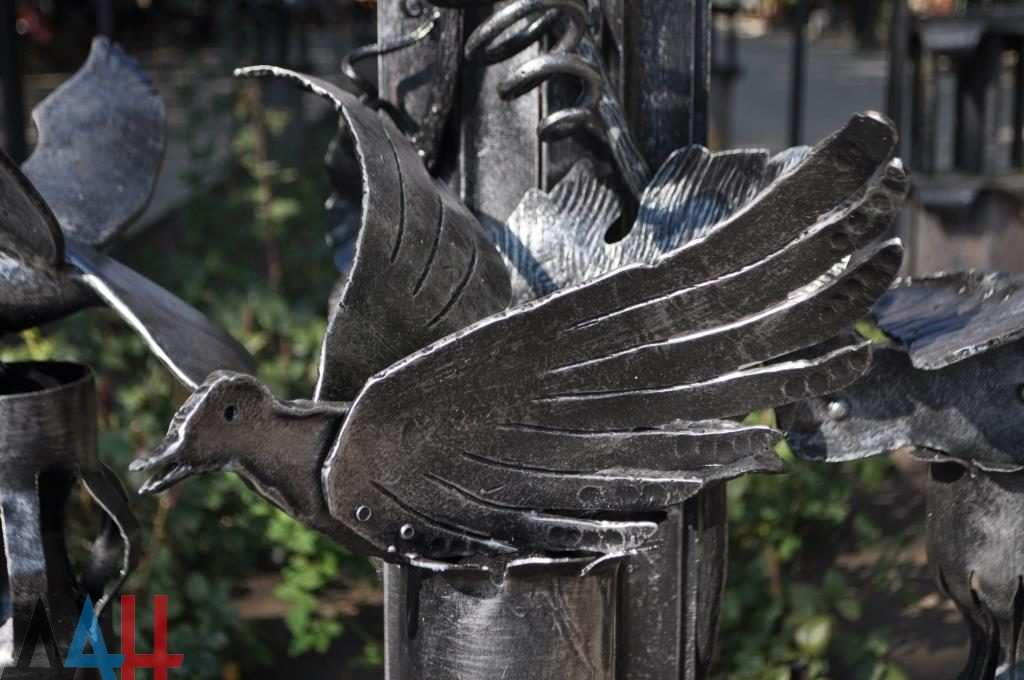 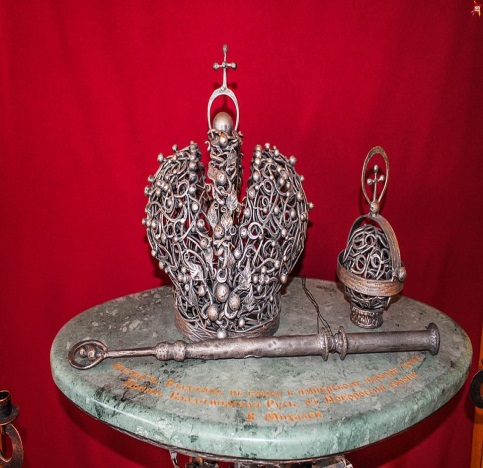 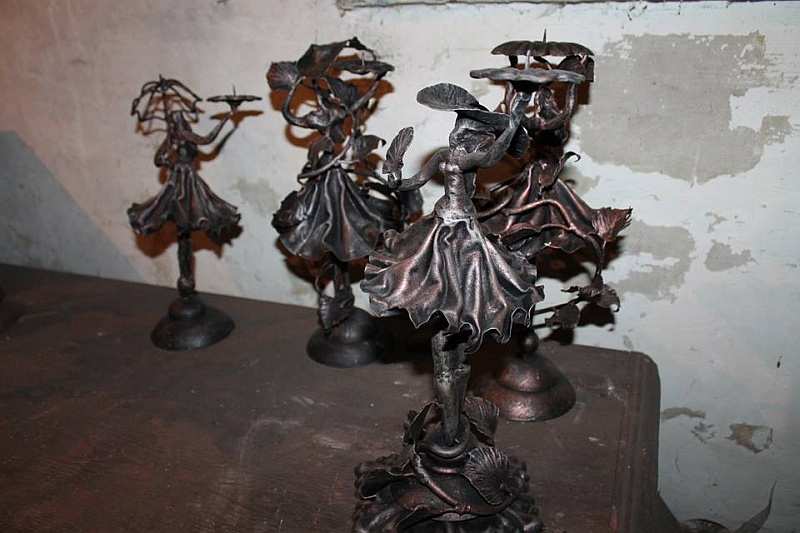 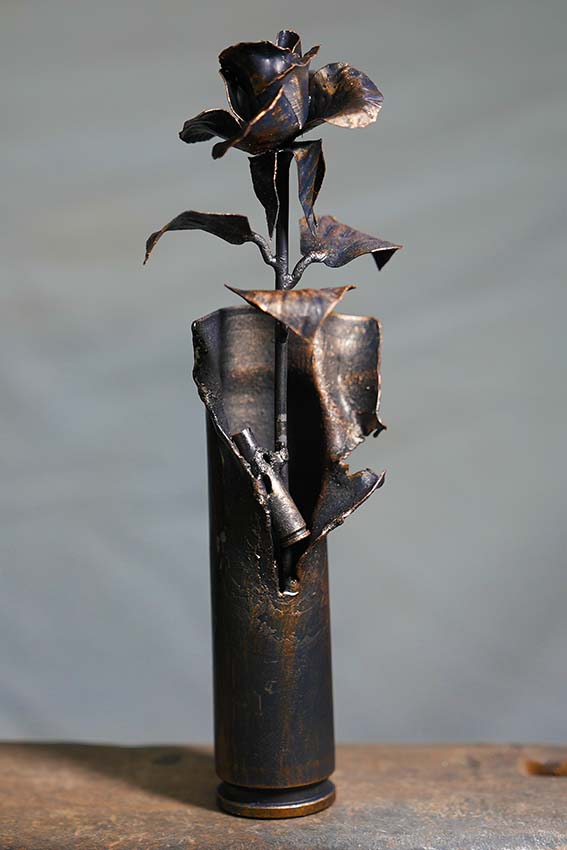 